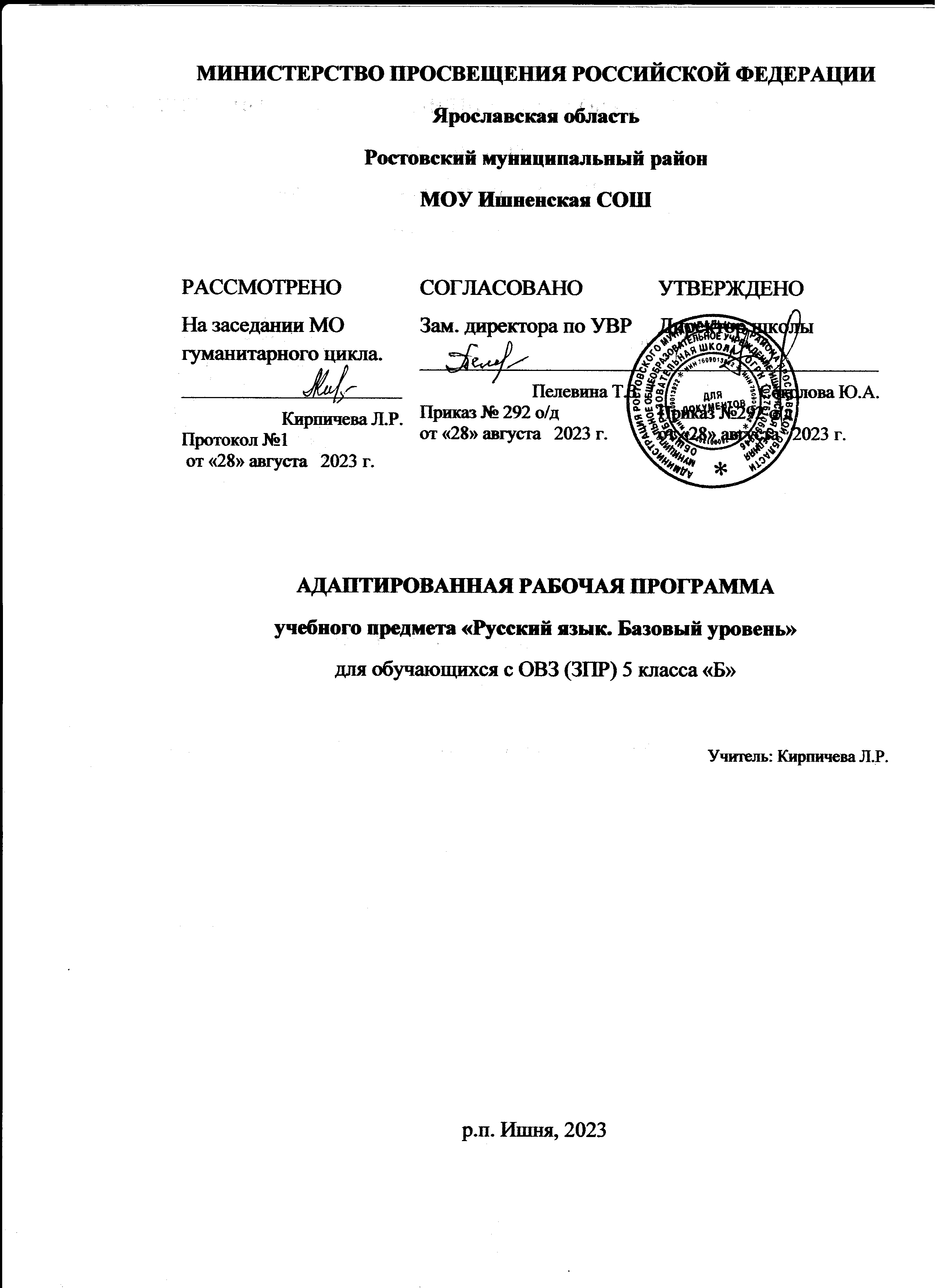 ПОЯСНИТЕЛЬН​АЯ ЗАПИСКААдаптированная рабочая программа по русскому языку на уровне основного общего образования подготовлена на основе ФГОС ООО, ФОП ООО, Концепции преподавания русского языка и литературы в Российской Федерации (утверждена распоряжением Правительства Российской Федерации от 9 апреля 2016 г № 637-р), федеральной рабочей программы воспитания, с учётом распределённых по классам проверяемых требований к результатам освоения основной образовательной программы основного общего образования. Пояснительная записка отражает общие цели и задачи изучения русского языка, место в структуре учебного плана, а также подходы к отбору содержания и определению планируемых результатов.Содержание обучения раскрывает содержательные линии, которые предлагаются для обязательного изучения в каждом классе на уровне основного общего образования. Планируемые результаты освоения программы по русскому языку включают личностные, метапредметные результаты за весь период обучения на уровне основного общего образования, а также предметные достижения обучающегося за каждый год обучения.​​ОБЩАЯ ХАРАКТЕРИСТИКА УЧЕБНОГО ПРЕДМЕТА «РУССКИЙ ЯЗЫК»Русский язык – государственный язык Российской Федерации, язык межнационального общения народов России, национальный язык русского народа. Как государственный язык и язык межнационального общения русский язык является средством коммуникации всех народов Российской Федерации, основой их социально-экономической, культурной и духовной консолидации.Высокая функциональная значимость русского языка и выполнение им функций государственного языка и языка межнационального общения важны для каждого жителя России, независимо от места его проживания и этнической принадлежности Знание русского языка и владение им в разных формах его существования и функциональных разновидностях, понимание его стилистических особенностей и выразительных возможностей, умение правильно и эффективно использовать русский язык в различных сферах и ситуациях общения определяют успешность социализации личности и возможности её самореализации в различных жизненно важных для человека областях.Русский язык, выполняя свои базовые функции общения и выражения мысли, обеспечивает межличностное и социальное взаимодействие людей, участвует в формировании сознания, самосознания и мировоззрения личности, является важнейшим средством хранения и передачи информации, культурных традиций, истории русского и других народов России.Обучение русскому языку направлено на совершенствование нравственной и коммуникативной культуры обучающегося, развитие его интеллектуальных и творческих способностей, мышления, памяти и воображения, навыков самостоятельной учебной деятельности, самообразования.Содержание по русскому языку ориентировано также на развитие функциональной грамотности как интегративного умения человека читать, понимать тексты, использовать информацию текстов разных форматов, оценивать её, размышлять о ней, чтобы достигать своих целей, расширять свои знания и возможности, участвовать в социальной жизни. ЦЕЛИ ИЗУЧЕНИЯ УЧЕБНОГО ПРЕДМЕТА «РУССКИЙ ЯЗЫК»Изучение русского языка направлено на достижение следующих целей: осознание и проявление общероссийской гражданственности, патриотизма, уважения к русскому языку как государственному языку Российской Федерации и языку межнационального общения; проявление сознательного отношения к языку как к общероссийской ценности, форме выражения и хранения духовного богатства русского и других народов России, как к средству общения и получения знаний в разных сферах ­человеческой деятельности; проявление уважения к общероссийской и русской культуре, к культуре и языкам всех народов Российской Федерации;овладение русским языком как инструментом личностного развития, инструментом формирования социальных взаимоотношений, инструментом преобразования мира;овладение знаниями о русском языке, его устройстве и закономерностях функционирования, о стилистических ресурсах русского языка; практическое овладение нормами русского литературного языка и речевого этикета; обогащение активного и потенциального словарного запаса и использование в собственной речевой практике разнообразных грамматических средств; совершенствование орфографической и пунктуационной грамотности; воспитание стремления к речевому самосовершенствованию; совершенствование речевой деятельности, коммуникативных умений, обеспечивающих эффективное взаимодействие с окружающими людьми в ситуациях формального и неформального межличностного и межкультурного общения; овладение русским языком как средством получения различной информации, в том числе знаний по разным учебным предметам; совершенствование мыслительной деятельности, развитие универсальных интеллектуальных умений сравнения, анализа, синтеза, абстрагирования, обобщения, классификации, установления определённых закономерностей и правил, конкретизации в процессе изучения русского языка;развитие функциональной грамотности в части формирования умений осуществлять информационный поиск, извлекать и преобразовывать необходимую информацию, интерпретировать, понимать и использовать тексты разных форматов (сплошной, несплошной текст, инфографика и другие); осваивать стратегии и тактик информационно-смысловой переработки текста, способы понимания текста, его назначения, общего смысла, коммуникативного намерения автора; логической структуры, роли языковых средств.МЕСТО УЧЕБНОГО ПРЕДМЕТА «РУССКИЙ ЯЗЫК» В УЧЕБНОМ ПЛАНЕВ соответствии с ФГОС ООО учебный предмет «Русский язык» входит в предметную область «Русский язык и литература» и является обязательным для изучения. Общее число часов, отведенных на изучение русского языка, составляет 714 часов: в 5 классе – 170 часов (5 часов в неделю).СОДЕРЖАНИЕ УЧЕБНОГО ПРЕДМЕТА 5 КЛАССОбщие сведения о языкеБогатство и выразительность русского языка.Лингвистика как наука о языке.Основные разделы лингвистики.Язык и речьЯзык и речь. Речь устная и письменная, монологическая и диалогическая, полилог.Виды речевой деятельности (говорение, слушание, чтение, письмо), их особенности.Создание устных монологических высказываний на основе жизненных наблюдений, чтения научно-учебной, художественной и научно-популярной литературы.Устный пересказ прочитанного или прослушанного текста, в том числе с изменением лица рассказчика.Участие в диалоге на лингвистические темы (в рамках изученного) и темы на основе жизненных наблюдений.Речевые формулы приветствия, прощания, просьбы, благодарности.Сочинения различных видов с опорой на жизненный и читательский опыт, сюжетную картину (в том числе сочинения-миниатюры).Виды аудирования: выборочное, ознакомительное, детальное.Виды чтения: изучающее, ознакомительное, просмотровое, поисковое.ТекстТекст и его основные признаки. Тема и главная мысль текста. Микротема текста. Ключевые слова.Функционально-смысловые типы речи: описание, повествование, рассуждение; их особенности.Композиционная структура текста. Абзац как средство членения текста на композиционно-смысловые части.Средства связи предложений и частей текста: формы слова, однокоренные слова, синонимы, антонимы, личные местоимения, повтор слова.Повествование как тип речи. Рассказ.Смысловой анализ текста: его композиционных особенностей, микротем и абзацев, способов и средств связи предложений в тексте; использование языковых средств выразительности (в рамках изученного).Подробное, выборочное и сжатое изложение содержания прочитанного или прослушанного текста. Изложение содержания текста с изменением лица рассказчика.Информационная переработка текста: простой и сложный план текста.Функциональные разновидности языка Общее представление о функциональных разновидностях языка (о разговорной речи, функциональных стилях, языке художественной литературы).СИСТЕМА ЯЗЫКАФонетика. Графика. Орфоэпия Фонетика и графика как разделы лингвистики.Звук как единица языка. Смыслоразличительная роль звука.Система гласных звуков.Система согласных звуков.Изменение звуков в речевом потоке. Элементы фонетической транскрипции.Слог. Ударение. Свойства русского ударения.Соотношение звуков и букв.Фонетический анализ слова.Способы обозначения [й’], мягкости согласных.Основные выразительные средства фонетики.Прописные и строчные буквы.Интонация, её функции. Основные элементы интонации.ОрфографияОрфография как раздел лингвистики.Понятие «орфограмма». Буквенные и небуквенные орфограммы.Правописание разделительных ъ и ь.ЛексикологияЛексикология как раздел лингвистики.Основные способы толкования лексического значения слова (подбор однокоренных слов; подбор синонимов и антонимов); основные способы разъяснения значения слова (по контексту, с помощью толкового словаря).Слова однозначные и многозначные. Прямое и переносное значения слова. Тематические группы слов. Обозначение родовых и видовых понятий.Синонимы. Антонимы. Омонимы. Паронимы.Разные виды лексических словарей (толковый словарь, словари синонимов, антонимов, омонимов, паронимов) и их роль в овладении словарным богатством родного языка.Лексический анализ слов (в рамках изученного).Морфемика. ОрфографияМорфемика как раздел лингвистики.Морфема как минимальная значимая единица языка. Основа слова. Виды морфем (корень, приставка, суффикс, окончание).Чередование звуков в морфемах (в том числе чередование гласных с нулём звука).Морфемный анализ слов.Уместное использование слов с суффиксами оценки в собственной речи.Правописание корней с безударными проверяемыми, непроверяемыми гласными (в рамках изученного).Правописание корней с проверяемыми, непроверяемыми, ­непроизносимыми согласными (в рамках изученного).Правописание ё – о после шипящих в корне слова.Правописание неизменяемых на письме приставок и приставок на -з (-с).Правописание ы – и после приставок.Правописание ы – и после ц.Орфографический анализ слова (в рамках изученного).Морфология. Культура речи. ОрфографияМорфология как раздел грамматики. Грамматическое значение слова.Части речи как лексико-грамматические разряды слов. Система частей речи в русском языке. Самостоятельные и служебные части речи.Имя существительноеИмя существительное как часть речи. Общее грамматическое значение, морфологические признаки и синтаксические функции имени существительного. Роль имени существительного в речи.Лексико-грамматические разряды имён существительных по значению, имена существительные собственные и нарицательные; имена существительные одушевлённые и неодушевлённые.Род, число, падеж имени существительного.Имена существительные общего рода.Имена существительные, имеющие форму только единственного или только множественного числа.Типы склонения имён существительных. Разносклоняемые имена существительные. Несклоняемые имена существительные.Морфологический анализ имён существительных.Нормы произношения, нормы постановки ударения, нормы словоизменения имён существительных.Правописание собственных имён существительных.Правописание ь на конце имён существительных после шипящих.Правописание безударных окончаний имён существительных.Правописание о – е (ё) после шипящих и ц в суффиксах и окончаниях имён существительных.Правописание суффиксов -чик- – -щик-; -ек- – -ик- (-чик-) имён существительных.Правописание корней с чередованием а // о: -лаг- – -лож-; -раст- – -ращ- – -рос-; -гар- – -гор-, -зар- – -зор-; -клан- – -клон-, -скак- – -скоч-.Слитное и раздельное написание не с именами существительными.Орфографический анализ имён существительных (в рамках изученного).Имя прилагательноеИмя прилагательное как часть речи. Общее грамматическое значение, морфологические признаки и синтаксические функции имени прилагательного. Роль имени прилагательного в речи.Имена прилагательные полные и краткие, их синтаксические функции.Склонение имён прилагательных.Морфологический анализ имён прилагательных (в рамках изученного).Нормы словоизменения, произношения имён прилагательных, постановки ударения (в рамках изученного).Правописание безударных окончаний имён прилагательных.Правописание о – е после шипящих и ц в суффиксах и окончаниях имён прилагательных.Правописание кратких форм имён прилагательных с основой на шипящий.Слитное и раздельное написание не с именами прилагательными.Орфографический анализ имён прилагательных (в рамках изученного).ГлаголГлагол как часть речи. Общее грамматическое значение, морфологические признаки и синтаксические функции глагола. Роль глагола в словосочетании и предложении, в речи.Глаголы совершенного и несовершенного вида, возвратные и невозвратные.Инфинитив и его грамматические свойства. Основа инфинитива, основа настоящего (будущего простого) времени глагола.Спряжение глагола.Морфологический анализ глаголов (в рамках изученного).Нормы словоизменения глаголов, постановки ударения в глагольных формах (в рамках изученного).Правописание корней с чередованием е // и: -бер- – -бир-, -блест- – -блист-, -дер- – -дир-, -жег- – -жиг-, -мер- – -мир-, -пер- – -пир-, -стел- – -стил-, -тер- – -тир-.Использование ь как показателя грамматической формы в инфинитиве, в форме 2-го лица единственного числа после шипящих.Правописание -тся и -ться в глаголах, суффиксов -ова- – -ева-, -ыва- – -ива-.Правописание безударных личных окончаний глагола.Правописание гласной перед суффиксом -л- в формах прошедшего времени глагола.Слитное и раздельное написание не с глаголами.Орфографический анализ глаголов (в рамках изученного).Синтаксис. Культура речи. ПунктуацияСинтаксис как раздел грамматики. Словосочетание и предложение как единицы синтаксиса.Словосочетание и его признаки. Основные виды словосочетаний по морфологическим свойствам главного слова (именные, глагольные, наречные). Средства связи слов в словосочетании.Синтаксический анализ словосочетания.Предложение и его признаки. Виды предложений по цели высказывания и эмоциональной окраске. Смысловые и интонационные особенности повествовательных, вопросительных, побудительных; восклицательных и невосклицательных предложений.Главные члены предложения (грамматическая основа). Подлежащее и способы его выражения: именем существительным или местоимением в именительном падеже, сочетанием имени существительного в форме именительного падежа с существительным или местоимением в форме творительного падежа с предлогом; сочетанием имени числительного в форме именительного падежа с существительным в форме родительного падежа. Сказуемое и способы его выражения: глаголом, именем существительным, именем прилагательным.Тире между подлежащим и сказуемым.Предложения распространённые и нераспространённые. Второстепенные члены предложения: определение, дополнение, обстоятельство. Определение и типичные средства его выражения. Дополнение (прямое и косвенное) и типичные средства его выражения. Обстоятельство, типичные средства его выражения, виды обстоятельств по значению (времени, места, образа действия, цели, причины, меры и степени, условия, уступки).Простое осложнённое предложение. Однородные члены предложения, их роль в речи. Особенности интонации предложений с однородными членами. Предложения с однородными членами (без союзов, с одиночным союзом и, союзами а, но, однако, зато, да (в значении и), да (в значении но). Предложения с обобщающим словом при однородных членах.Предложения с обращением, особенности интонации. Обращение и средства его выражения.Синтаксический анализ простого и простого осложнённого предложений.Пунктуационное оформление предложений, осложнённых однородными членами, связанными бессоюзной связью, одиночным союзом и, союзами а, но, однако, зато, да (в значении и), да (в значении но).Предложения простые и сложные. Сложные предложения с бессоюзной и союзной связью. Предложения сложносочинённые и сложноподчинённые (общее представление, практическое усвоение).Пунктуационное оформление сложных предложений, состоящих из частей, связанных бессоюзной связью и союзами и, но, а, однако, зато, да.Предложения с прямой речью.Пунктуационное оформление предложений с прямой речью.Диалог.Пунктуационное оформление диалога на письме.Пунктуация как раздел лингвистики.Пунктуационный анализ предложения (в рамках изученного).​​ПЛАНИРУЕМЫЕ ОБРАЗОВАТЕЛЬНЫЕ РЕЗУЛЬТАТЫЛИЧНОСТНЫЕ РЕЗУЛЬТАТЫЛичностные результаты освоения программы по русскому языку на уровне основного общего образования достигаются в единстве учебной и воспитательной деятельности в соответствии с традиционными российскими социокультурными и духовно-нравственными ценностями, принятыми в обществе правилами и нормами поведения и способствуют процессам самопознания, самовоспитания и саморазвития, формирования внутренней позиции личности.В результате изучения русского языка на уровне основного общего образования у обучающегося будут сформированы следующие личностные результаты:1) гражданского воспитания:готовность к выполнению обязанностей гражданина и реализации его прав, уважение прав, свобод и законных интересов других людей, активное участие в жизни семьи, образовательной организации, местного сообщества, родного края, страны, в том числе в сопоставлении с ситуациями, отражёнными в литературных произведениях, написанных на русском языке;неприятие любых форм экстремизма, дискриминации; понимание роли различных социальных институтов в жизни человека;представление об основных правах, свободах и обязанностях гражданина, социальных нормах и правилах межличностных отношений в поликультурном и многоконфессиональном обществе, формируемое в том числе на основе примеров из литературных произведений, написанных на русском языке;готовность к разнообразной совместной деятельности, стремление к взаимопониманию и взаимопомощи, активное участие в школьном самоуправлении;готовность к участию в гуманитарной деятельности (помощь людям, нуждающимся в ней; волонтёрство);2) патриотического воспитания:осознание российской гражданской идентичности в поликультурном и многоконфессиональном обществе, понимание роли русского языка как государственного языка Российской Федерации и языка межнационального общения народов России, проявление интереса к познанию русского языка, к истории и культуре Российской Федерации, культуре своего края, народов России, ценностное отношение к русскому языку, к достижениям своей Родины – России, к науке, искусству, боевым подвигам и трудовым достижениям народа, в том числе отражённым в художественных произведениях, уважение к символам России, государственным праздникам, историческому и природному наследию и памятникам, традициям разных народов, проживающих в родной стране;3) духовно-нравственного воспитания:ориентация на моральные ценности и нормы в ситуациях нравственного выбора, готовность оценивать своё поведение, в том числе речевое, и поступки,а также поведение и поступки других людей с позиции нравственных и правовых норм с учётом осознания последствий поступков; активное неприятие асоциальных поступков, свобода и ответственность личности в условиях индивидуального и общественного пространства;4) эстетического воспитания:восприимчивость к разным видам искусства, традициям и творчеству своего и других народов, понимание эмоционального воздействия искусства, осознание важности художественной культуры как средства коммуникации и самовыражения;осознание важности русского языка как средства коммуникации и самовыражения; понимание ценности отечественного и мирового искусства, роли этнических культурных традиций и народного творчества, стремление к самовыражению в разных видах искусства;5) физического воспитания, формирования культуры здоровья и эмоционального благополучия:осознание ценности жизни с опорой на собственный жизненный и читательский опыт, ответственное отношение к своему здоровью и установка на здоровый образ жизни (здоровое питание, соблюдение гигиенических правил, рациональный режим занятий и отдыха, регулярная физическая активность);осознание последствий и неприятие вредных привычек (употребление алкоголя, наркотиков, курение) и иных форм вреда для физического и психического здоровья, соблюдение правил безопасности, в том числе навыки безопасного поведения в информационно-коммуникационной сети «Интернет» в процессе школьного языкового образования;способность адаптироваться к стрессовым ситуациям и меняющимся социальным, информационным и природным условиям, в том числе осмысляя собственный опыт и выстраивая дальнейшие цели;умение принимать себя и других, не осуждая;умение осознавать своё эмоциональное состояние и эмоциональное состояние других, использовать адекватные языковые средства для выражения своего состояния, в том числе опираясь на примеры из литературных произведений, написанных на русском языке, сформированность навыков рефлексии, признание своего права на ошибку и такого же права другого человека;6) трудового воспитания:установка на активное участие в решении практических задач (в рамках семьи, школы, города, края) технологической и социальной направленности, способность инициировать, планировать и самостоятельно выполнять такого рода деятельность;интерес к практическому изучению профессий и труда различного рода, в том числе на основе применения изучаемого предметного знания и ознакомления с деятельностью филологов, журналистов, писателей, уважение к труду и результатам трудовой деятельности, осознанный выбор и построение индивидуальной траектории образования и жизненных планов с учётом личных и общественных интересов и потребностей;умение рассказать о своих планах на будущее;7) экологического воспитания:ориентация на применение знаний из области социальных и естественных наук для решения задач в области окружающей среды, планирования поступков и оценки их возможных последствий для окружающей среды, умение точно, логично выражать свою точку зрения на экологические проблемы;повышение уровня экологической культуры, осознание глобального характера экологических проблем и путей их решения, активное неприятие действий, приносящих вред окружающей среде, в том числе сформированное при знакомстве с литературными произведениями, поднимающими экологические проблемы, осознание своей роли как гражданина и потребителя в условиях взаимосвязи природной, технологической и социальной сред, готовность к участию в практической деятельности экологической направленности;8) ценности научного познания:ориентация в деятельности на современную систему научных представлений об основных закономерностях развития человека, природы и общества, взаимосвязях человека с природной и социальной средой, закономерностях развития языка, овладение языковой и читательской культурой, навыками чтения как средства познания мира, овладение основными навыками исследовательской деятельности, установка на осмысление опыта, наблюдений, поступков и стремление совершенствовать пути достижения индивидуального и коллективного благополучия;9) адаптации обучающегося к изменяющимся условиям социальной и природной среды:освоение обучающимися социального опыта, основных социальных ролей, норм и правил общественного поведения, форм социальной жизни в группах и сообществах, включая семью, группы, сформированные по профессиональной деятельности, а также в рамках социального взаимодействия с людьми из другой культурной среды;потребность во взаимодействии в условиях неопределённости, открытость опыту и знаниям других, потребность в действии в условиях неопределённости, в повышении уровня своей компетентности через практическую деятельность, в том числе умение учиться у других людей, получать в совместной деятельности новые знания, навыки и компетенции из опыта других, необходимость в формировании новых знаний, умений связывать образы, формулировать идеи, понятия, гипотезы об объектах и явлениях, в том числе ранее неизвестных, осознание дефицита собственных знаний и компетенций, планирование своего развития, умение оперировать основными понятиями, терминами и представлениями в области концепции устойчивого развития, анализировать и выявлять взаимосвязь природы, общества и экономики, оценивать свои действия с учётом влияния на окружающую среду, достижения целей и преодоления вызовов, возможных глобальных последствий;способность осознавать стрессовую ситуацию, оценивать происходящие изменения и их последствия, опираясь на жизненный, речевой и читательский опыт, воспринимать стрессовую ситуацию как вызов, требующий контрмер; оценивать ситуацию стресса, корректировать принимаемые решения и действия; формулировать и оценивать риски и последствия, формировать опыт, уметь находить позитивное в сложившейся ситуации, быть готовым действовать в отсутствие гарантий успеха.МЕТАПРЕДМЕТНЫЕ РЕЗУЛЬТАТЫВ результате изучения русского языка на уровне основного общего образования у обучающегося будут сформированы следующие метапредметные результаты: познавательные универсальные учебные действия, коммуникативные универсальные учебные действия, регулятивные универсальные учебные действия, совместная деятельность.У обучающегося будут сформированы следующие базовые логические действия как часть познавательных универсальных учебных действий:выявлять и характеризовать существенные признаки языковых единиц, языковых явлений и процессов;устанавливать существенный признак классификации языковых единиц (явлений), основания для обобщения и сравнения, критерии проводимого анализа, классифицировать языковые единицы по существенному признаку;выявлять закономерности и противоречия в рассматриваемых фактах, данных и наблюдениях, предлагать критерии для выявления закономерностей и противоречий;выявлять дефицит информации текста, необходимой для решения поставленной учебной задачи;выявлять причинно-следственные связи при изучении языковых процессов, делать выводы с использованием дедуктивных и индуктивных умозаключений, умозаключений по аналогии, формулировать гипотезы о взаимосвязях;самостоятельно выбирать способ решения учебной задачи при работе с разными типами текстов, разными единицами языка, сравнивая варианты решения и выбирая оптимальный вариант с учётом самостоятельно выделенных критериев.У обучающегося будут сформированы следующие базовые исследовательские действия как часть познавательных универсальных учебных действий:использовать вопросы как исследовательский инструмент познания в языковом образовании;формулировать вопросы, фиксирующие несоответствие между реальным и желательным состоянием ситуации, и самостоятельно устанавливать искомое и данное;формировать гипотезу об истинности собственных суждений и суждений других, аргументировать свою позицию, мнение;составлять алгоритм действий и использовать его для решения учебных задач;проводить по самостоятельно составленному плану небольшое исследование по установлению особенностей языковых единиц, процессов, причинно-следственных связей и зависимостей объектов между собой;оценивать на применимость и достоверность информацию, полученную в ходе лингвистического исследования (эксперимента);самостоятельно формулировать обобщения и выводы по результатам проведённого наблюдения, исследования, владеть инструментами оценки достоверности полученных выводов и обобщений;прогнозировать возможное дальнейшее развитие процессов, событийи их последствия в аналогичных или сходных ситуациях, а также выдвигать предположения об их развитии в новых условиях и контекстах.У обучающегося будут сформированы следующие умения работать с информацией как часть познавательных универсальных учебных действий:применять различные методы, инструменты и запросы при поиске и отборе информации с учётом предложенной учебной задачи и заданных критериев;выбирать, анализировать, интерпретировать, обобщать и систематизировать информацию, представленную в текстах, таблицах, схемах;использовать различные виды аудирования и чтения для оценки текста с точки зрения достоверности и применимости содержащейся в нём информации и усвоения необходимой информации с целью решения учебных задач;использовать смысловое чтение для извлечения, обобщения и систематизации информации из одного или нескольких источников с учётом поставленных целей;находить сходные аргументы (подтверждающие или опровергающие одну и ту же идею, версию) в различных информационных источниках;самостоятельно выбирать оптимальную форму представления информации (текст, презентация, таблица, схема) и иллюстрировать решаемые задачи несложными схемами, диаграммами, иной графикой и их комбинациями в зависимости от коммуникативной установки;оценивать надёжность информации по критериям, предложенным учителем или сформулированным самостоятельно;эффективно запоминать и систематизировать информацию.У обучающегося будут сформированы следующие умения общения как часть коммуникативных универсальных учебных действий:воспринимать и формулировать суждения, выражать эмоции в соответствии с условиями и целями общения; выражать себя (свою точку зрения) в диалогах и дискуссиях, в устной монологической речи и в письменных текстах;распознавать невербальные средства общения, понимать значение социальных знаков;знать и распознавать предпосылки конфликтных ситуаций и смягчать конфликты, вести переговоры;понимать намерения других, проявлять уважительное отношение к собеседнику и в корректной форме формулировать свои возражения;в ходе диалога (дискуссии) задавать вопросы по существу обсуждаемой темы и высказывать идеи, нацеленные на решение задачи и поддержание благожелательности общения;сопоставлять свои суждения с суждениями других участников диалога, обнаруживать различие и сходство позиций;публично представлять результаты проведённого языкового анализа, выполненного лингвистического эксперимента, исследования, проекта;самостоятельно выбирать формат выступления с учётом цели презентации и особенностей аудитории и в соответствии с ним составлять устные и письменные тексты с использованием иллюстративного материала.У обучающегося будут сформированы следующие умения самоорганизации как части регулятивных универсальных учебных действий:выявлять проблемы для решения в учебных и жизненных ситуациях;ориентироваться в различных подходах к принятию решений (индивидуальное, принятие решения в группе, принятие решения группой);самостоятельно составлять алгоритм решения задачи (или его часть), выбирать способ решения учебной задачи с учётом имеющихся ресурсов и собственных возможностей, аргументировать предлагаемые варианты решений;самостоятельно составлять план действий, вносить необходимые коррективы в ходе его реализации;делать выбор и брать ответственность за решение.У обучающегося будут сформированы следующие умения самоконтроля, эмоционального интеллекта как части регулятивных универсальных учебных действий:владеть разными способами самоконтроля (в том числе речевого), самомотивации и рефлексии;давать адекватную оценку учебной ситуации и предлагать план её изменения;предвидеть трудности, которые могут возникнуть при решении учебной задачи, и адаптировать решение к меняющимся обстоятельствам;объяснять причины достижения (недостижения) результата деятельности; понимать причины коммуникативных неудач и уметь предупреждать их, давать оценку приобретённому речевому опыту и корректировать собственную речь с учётом целей и условий общения; оценивать соответствие результата цели и условиям общения;развивать способность управлять собственными эмоциями и эмоциями других;выявлять и анализировать причины эмоций; понимать мотивы и намерения другого человека, анализируя речевую ситуацию; регулировать способ выражения собственных эмоций;осознанно относиться к другому человеку и его мнению;признавать своё и чужое право на ошибку;принимать себя и других, не осуждая;проявлять открытость;осознавать невозможность контролировать всё вокруг.У обучающегося будут сформированы следующие умения совместной деятельности:понимать и использовать преимущества командной и индивидуальной работы при решении конкретной проблемы, обосновывать необходимость применения групповых форм взаимодействия при решении поставленной задачи;принимать цель совместной деятельности, коллективно строить действия по её достижению: распределять роли, договариваться, обсуждать процесс и результат совместной работы;уметь обобщать мнения нескольких людей, проявлять готовность руководить, выполнять поручения, подчиняться;планировать организацию совместной работы, определять свою роль (с учётом предпочтений и возможностей всех участников взаимодействия), распределять задачи между членами команды, участвовать в групповых формах работы (обсуждения, обмен мнениями, «мозговой штурм» и другие);выполнять свою часть работы, достигать качественный результат по своему направлению и координировать свои действия с действиями других членов команды;оценивать качество своего вклада в общий продукт по критериям, самостоятельно сформулированным участниками взаимодействия, сравнивать результаты с исходной задачей и вклад каждого члена команды в достижение результатов, разделять сферу ответственности и проявлять готовность к представлению отчёта перед группой.ПРЕДМЕТНЫЕ РЕЗУЛЬТАТЫ5 КЛАССОбщие сведения о языкеОсознавать богатство и выразительность русского языка, приводить примеры, свидетельствующие об этом.Знать основные разделы лингвистики, основные единицы языка и речи (звук, морфема, слово, словосочетание, предложение).Язык и речьХарактеризовать различия между устной и письменной речью, диалогом и монологом, учитывать особенности видов речевой деятельности при решении практико-ориентированных учебных задач и в повседневной жизни.Создавать устные монологические высказывания объёмом не менее 5 предложений на основе жизненных наблюдений, чтения научно-учебной, художественной и научно-популярной литературы.Участвовать в диалоге на лингвистические темы (в рамках изученного) и в диалоге/полилоге на основе жизненных наблюдений объёмом не менее 3 реплик.Владеть различными видами аудирования: выборочным, ­ознакомительным, детальным – научно-учебных и художественных текстов различных функционально-смысловых типов речи.Владеть различными видами чтения: просмотровым, ознакомительным, изучающим, поисковым.Устно пересказывать прочитанный или прослушанный текст объёмом не менее 100 слов.Понимать содержание прослушанных и прочитанных научно-учебных и художественных текстов различных функционально-смысловых типов речи объёмом не менее 150 слов: устно и письменно формулировать тему и главную мысль текста; формулировать вопросы по содержанию текста и отвечать на них; подробно и сжато передавать в письменной форме содержание исходного текста (для подробного изложения объём исходного текста должен составлять не менее 100 слов; для сжатого изложения – не менее 110 слов).Осуществлять выбор языковых средств для создания высказывания в соответствии с целью, темой и коммуникативным замыслом.Соблюдать на письме нормы современного русского литературного языка, в том числе во время списывания текста объёмом 90–100 слов; словарного диктанта объёмом 15–20 слов; диктанта на основе связного текста объёмом 90–100 слов, составленного с учётом ранее изученных правил правописания (в том числе содержащего изученные в течение первого года обучения орфограммы, пунктограммы и слова с непроверяемыми написаниями); уметь пользоваться разными видами лексических словарей; соблюдать в устной речи и на письме правила речевого этикета.Текст Распознавать основные признаки текста; членить текст на композиционно-смысловые части (абзацы); распознавать средства связи предложений и частей текста (формы слова, однокоренные слова, синонимы, антонимы, личные местоимения, повтор слова); применять эти знания при создании собственного текста (устного и письменного).Проводить смысловой анализ текста, его композиционных особенностей, определять количество микротем и абзацев.Характеризовать текст с точки зрения его соответствия основным признакам (наличие темы, главной мысли, грамматической связи предложений, цельности и относительной законченности); с точки зрения его принадлежности к функ­ционально-смысловому типу речи.Использовать знание основных признаков текста, особенностей функционально-смысловых типов речи, функциональных разновидностей языка в практике создания текста (в рамках изученного).Применять знание основных признаков текста (повествование) в практике его создания.Создавать тексты-повествования с опорой на жизненный и читательский опыт; тексты с опорой на сюжетную картину (в том числе сочинения-миниатюры объёмом 3 и более предложений; классные сочинения объёмом не менее 70 слов).Восстанавливать деформированный текст; осуществлять корректировку восстановленного текста с опорой на образец.Владеть умениями информационной переработки прослушанного и прочитанного научно-учебного, художественного и научно-популярного текстов: составлять план (простой, сложный) с целью дальнейшего воспроизведения содержания текста в устной и письменной форме; передавать содержание текста, в том числе с изменением лица рассказчика; извлекать информацию из различных источников, в том числе из лингвистических словарей и справочной литературы, и использовать её в учебной деятельности.Представлять сообщение на заданную тему в виде презентации.Редактировать собственные/созданные другими обучающимися тексты с целью совершенствования их содержания (проверка фактического материала, начальный логический анализ текста – целостность, связность, информативность).Функциональные разновидности языкаИметь общее представление об особенностях разговорной речи, функциональных стилей, языка художественной литературы.Система языкаФонетика. Графика. ОрфоэпияХарактеризовать звуки; понимать различие между звуком и буквой, характеризовать систему звуков.Проводить фонетический анализ слов.Использовать знания по фонетике, графике и орфоэпии в практике произношения и правописания слов.ОрфографияОперировать понятием «орфограмма» и различать буквенные и небуквенные орфограммы при проведении орфографического анализа слова.Распознавать изученные орфограммы.Применять знания по орфографии в практике правописания (в том числе применять знание о правописании разделительных ъ и ь).ЛексикологияОбъяснять лексическое значение слова разными способами (подбор однокоренных слов; подбор синонимов и антонимов; определение значения слова по контексту, с помощью толкового словаря).Распознавать однозначные и многозначные слова, различать прямое и переносное значения слова.Распознавать синонимы, антонимы, омонимы; различать многозначные слова и омонимы; уметь правильно употреблять слова-паронимы.Характеризовать тематические группы слов, родовые и видовые понятия.Проводить лексический анализ слов (в рамках изученного).Уметь пользоваться лексическими словарями (толковым словарём, словарями синонимов, антонимов, омонимов, паро­нимов).Морфемика. ОрфографияХарактеризовать морфему как минимальную значимую единицу языка.Распознавать морфемы в слове (корень, приставку, суффикс, окончание), выделять основу слова.Находить чередование звуков в морфемах (в том числе чередование гласных с нулём звука).Проводить морфемный анализ слов.Применять знания по морфемике при выполнении языкового анализа различных видов и в практике правописания неизменяемых приставок и приставок на -з (-с); ы – и после приставок; корней с безударными проверяемыми, непроверяемыми, чередующимися гласными (в рамках изученного); корней с проверяемыми, непроверяемыми, непроизносимыми согласными (в рамках изученного); ё – о после шипящих в корне слова; ы – и после ц.Проводить орфографический анализ слов (в рамках изученного).Уместно использовать слова с суффиксами оценки в собственной речи.Морфология. Культура речи. ОрфографияПрименять знания о частях речи как лексико-грамматических разрядах слов, о грамматическом значении слова, о сис­теме частей речи в русском языке для решения практико-ориентированных учебных задач.Распознавать имена существительные, имена прилагательные, глаголы.Проводить морфологический анализ имён существительных, частичный морфологический анализ имён прилагательных, глаголов.Проводить орфографический анализ имён существительных, имён прилагательных, глаголов (в рамках изученного).Применять знания по морфологии при выполнении языкового анализа различных видов и в речевой практике.Имя существительноеОпределять общее грамматическое значение, морфологические признаки и синтаксические функции имени существительного; объяснять его роль в речи.Определять лексико-грамматические разряды имён существительных.Различать типы склонения имён существительных, выявлять разносклоняемые и несклоняемые имена существительные.Проводить морфологический анализ имён существительных.Соблюдать нормы словоизменения, произношения имён существительных, постановки в них ударения (в рамках изученного), употребления несклоняемых имён существительных.Соблюдать правила правописания имён существительных: безударных окончаний; о – е (ё) после шипящих и ц в суффиксах и окончаниях; суффиксов -чик- – -щик-, -ек- – -ик- (-чик-); корней с чередованием а // о: -лаг- – -лож-; -раст- – -ращ- – -рос-; -гар- – -гор-, -зар- – -зор-; -клан- – -клон-, -скак- – -скоч-; употребления (неупотребления) ь на конце имён существительных после шипящих; слитное и раздельное написание не с именами существительными; правописание собственных имён существительных.Имя прилагательноеОпределять общее грамматическое значение, морфологические признаки и синтаксические функции имени прилагательного; объяснять его роль в речи; различать полную и краткую формы имён прилагательных.Проводить частичный морфологический анализ имён прилагательных (в рамках изученного).Соблюдать нормы словоизменения, произношения имён прилагательных, постановки в них ударения (в рамках изучен­ного).Соблюдать правила правописания имён прилагательных: безударных окончаний; о – е после шипящих и ц в суффиксах и окончаниях; кратких форм имён прилагательных с основой на шипящие; правила слитного и раздельного написания не с именами прилагательными.ГлаголОпределять общее грамматическое значение, морфологические признаки и синтаксические функции глагола; объяснять его роль в словосочетании и предложении, а также в речи.Различать глаголы совершенного и несовершенного вида, возвратные и невозвратные.Называть грамматические свойства инфинитива (неопределённой формы) глагола, выделять его основу; выделять основу настоящего (будущего простого) времени глагола.Определять спряжение глагола, уметь спрягать глаголы.Проводить частичный морфологический анализ глаголов (в рамках изученного).Соблюдать нормы словоизменения глаголов, постановки ударения в глагольных формах (в рамках изученного).Соблюдать правила правописания глаголов: корней с чередованием е // и; использования ь после шипящих как показателя грамматической формы в инфинитиве, в форме 2-го лица единственного числа; -тся и -ться в глаголах; суффиксов -ова- – -ева-, -ыва- – -ива-; личных окончаний глагола, гласной перед суффиксом -л- в формах прошедшего времени глагола; слитного и раздельного написания не с глаголами.Синтаксис. Культура речи. ПунктуацияРаспознавать единицы синтаксиса (словосочетание и предложение); проводить синтаксический анализ словосочетаний и простых предложений; проводить пунктуационный анализ простых осложнённых и сложных предложений (в рамках изученного); применять знания по синтаксису и пунктуации при выполнении языкового анализа различных видов и в речевой практике.Распознавать словосочетания по морфологическим свойствам главного слова (именные, глагольные, наречные); простые нео­сложнённые предложения; простые предложения, осложнённые однородными членами, включая предложения с обобщающим словом при однородных членах, обращением; распознавать предложения по цели высказывания (повествовательные, побудительные, вопросительные), эмоциональной окраске (восклицательные и невосклицательные), количеству грамматических основ (простые и сложные), наличию второстепенных членов (распространённые и нераспространённые); определять главные (грамматическую основу) и второстепенные члены предложения, морфологические средства выражения подлежащего (именем существительным или местоимением в именительном падеже, сочетанием имени существительного в форме именительного падежа с существительным или местоимением в форме творительного падежа с предлогом; сочетанием имени числительного в форме именительного падежа с существительным в форме родительного падежа) и сказуемого (глаголом, именем существительным, именем прилагательным), средства выражения второстепенных членов предложения (в рамках изученного).Соблюдать на письме пунктуационные правила при постановке тире между подлежащим и сказуемым, выборе знаков препинания в предложениях с однородными членами, связанными бессоюзной связью, одиночным союзом и, союзами а, но, однако, зато, да (в значении и), да (в значении но); с обобщающим словом при однородных членах; с обращением; в предложениях с прямой речью; в сложных предложениях, состоящих из частей, связанных бессоюзной связью и союзами и, но, а, однако, зато, да; оформлять на письме диалог.Проводить пунктуационный анализ предложения (в рамках изученного). ТЕМАТИЧЕСКОЕ ПЛАНИРОВАНИЕ  5 КЛАСС ПОУРОЧНОЕ ПЛАНИРОВАНИЕ  5 КЛАСС Ресурсное обеспечение программыЛитература для учителя:Цыбулько И.П. Русский язык. Планируемые результаты. Система заданий. 5-9 классы: пособие для учителей общеобразовательных организаций/ под ред. Г.С.ковалевой, О.Б.Логиновой. – М.: Просвещение, 2014.Методические рекомендации к учебному комплексу по русскому языку. 5 класс. / Под ред. А.Ю.Купаловой. - М.: Дрофа, 2005.Бабайцева В.В. русский язык. Рабочая тетрадь к учебнику В.В.Бабайцевой «Русский язык. Теория. 5-9 классы: углубленное изучение/ В.В.Бабайцева, Л.Д.Бернадская, А.в.Глазков. – 3-е издание., стереотип. – М.: Дрофа, 2014.Книгина М.П. Русский язык. 5 класс. Тесты: В 2 ч. – 2-е изд. – саратов: Лицей, 2008. Предметные олимпиады. 5-11 классы. Русский язык. Литература/ авт.-сост. Е.В.Левина, Е.С.Андрусова, Г.М.Иващенко. – Волгоград: Учитель, 2015.Капинос В.И. и др. Русский язык. Развитие речи. 5-7 классы. - М.: Дрофа, 2007Иссерс О.С., Кузьмина Н.А. Новые тесты по русскому языку. 5-7 классы. - М.: Дрофа, 2005Материалы на электронных носителях и  Интернет-ресурсы http://ege.edu.ru Портал информационной поддержки ЕГЭhttp://www.9151394.ru/ - Информационные и коммуникационные технологии в обученииhttp://www.9151394.ru/projects/liter/uroksoch/index.html - Дистанционный семинарhttp://repetitor.1c.ru/ - Серия учебных компьютерных программ '1С: Репетитор' по русскому языку, Контрольно-диагностические системы серии 'Репетитор. Тесты' по пунктуации, орфографии и др.http://www.gramota.ru/- Все о русском языке на страницах справочно-информационного портала. Словари он-лайн. Ответы на вопросы в справочном бюро. Официальные документы, связанные с языковой политикой. Статьи, освещающие актуальные проблемы русистики и лингвистики.http://www.gramma.ru/ - Пишем и говорим правильно: нормы современного русского языка. Помощь школьникам и абитуриентам. Деловые бумаги - правила оформления. Консультации по русскому языку и литературе, ответы на вопросы.http://vschool.km.ru/ - виртуальная школа Кирилла и Мефодия (русский 5-6)http://som.fio.ru/ - сетевое объединение методистовhttp://www.ug.ru/ -«Учительская газета»http://www.school.edu.ru/ -Российский образовательный порталhttp://school-sector.relarn.ru/ -школьный сектор ассоциации РЕЛАРНhttp://pedsovet.alledu.ru/ -Всероссийский августовский педсоветhttp://schools.techno.ru/ - образовательный сервер «Школы в Интернет»http://www.1september.ru/ru/ - газета «Первое сентября»http://all.edu.ru/ - Все образование Интернетаhttp://www.mediaterra.ru/ruslang/ - теория и практика русской орфографии и пунктуацииМеждународная ассоциация преподавателей русского языка и литературы http://www.mapryal.org/ Навигатор. Грамота.ру http://www.navigator.gramota.ru/ Новый словарь русского язык http://www.rubricon.ru/nsr_1.asp Ресурсы сайта ФЦИОРhttp://fcior.edu.ru/Опорный орфографический компакт по русскому языку (пособие по орфографии)http://yamal.org/ook/ Русский филологический портал http://www.philology.ru/default.htm Русский язык и культура речи http://www.sibupk.nsk.su/Public/Chairs/c_foreign/Russian/kr_rus.htm#4 Самый полный словарь сокращений русского языка http://www.sokr.ru/ Санкт-Петербургские Ведомости (Русский язык на рубеже тысячелетий) http://www.vedomosty.spb.ru/2001/arts/spbved-2473-art-17.html Словарь русских фамилий http://www.rusfam.ru/Толковый словарь русского языка http://www.megakm.ru/ojigov/ Уроки русского языка в школе Бабы-Яги http://sertolovo.narod.ru/1.htm Тесты по русскому языку (на ОС "Шопен") http://altnet.ru/%7Emcsmall/cat_ru.htm Основные правила грамматики русского языка http://www.ipmce.su/~lib/osn_prav.htmlУрок. Русский язык для школьников и преподавателей http://urok.hut.ru/ Толковый словарь В.И. Даля  http://www.slova.ru/ Русские словари. Служба русского языка http://www.slovari.ru/lang/ru/ Словарь-справочник русского языкаhttp://slovar.boom.ru/ Репетитор http://www.repetitor.h1.ru/programms.html Знаете слово? http://mech.math.msu.su/~apentus/znaete/ Русский язык. Тест-экзамены, 9-11 классы http://main.emc.spb.ru/Staff/KNV/otvet/russian/RUS11.HTM Говорим по-русски! http://www.echo.msk.ru/headings/speakrus.html Словесник http://slovesnik-oka.narod.ru/ Русское письмо http://character.webzone.ru Редактор.ru  http://www.redactor.ru/ Ономастикон. Русские фамилии http://express.irk.ru/1000/fam/index.htm Словесник http://www.slovesnik.ruТесты по русскому языку http://likbez.spb.ru/tests/ Дистанционная поддержка учителей-словесников http://www.ipk.edu.yar.ru/resource/distant/russian_language/index3.htm Культура письменной речи http://likbez.h1.ru/ Русское слово http://www.rusword.com.ua Проверь себя! http://www.cde.spbstu.ru/test_Rus_St/register_rus.htmПравила русской орфографии и пунктуацииhttp://www.anriintern.com/rus/orfpun/main.htmТесты по пунктуации http://repetitor.1c.ru/online/disp.asp?2          тренажёр «Русленг»№ п/п Наименование разделов и тем программы Количество часовКоличество часовКоличество часовЭлектронные (цифровые) образовательные ресурсы № п/п Наименование разделов и тем программы Всего Контрольные работы Практические работы Электронные (цифровые) образовательные ресурсы Раздел 1. Общие сведения о языкеРаздел 1. Общие сведения о языкеРаздел 1. Общие сведения о языкеРаздел 1. Общие сведения о языкеРаздел 1. Общие сведения о языкеРаздел 1. Общие сведения о языке1.1Богатство и выразительность русского языка. Лингвистика как наука о языке 2 Библиотека ЦОК https://m.edsoo.ru/7f413034Итого по разделуИтого по разделу 2 Раздел 2. Язык и речьРаздел 2. Язык и речьРаздел 2. Язык и речьРаздел 2. Язык и речьРаздел 2. Язык и речьРаздел 2. Язык и речь2.1Язык и речь. Монолог. Диалог. Полилог. Виды речевой деятельности 7 Библиотека ЦОК https://m.edsoo.ru/7f413034Итого по разделуИтого по разделу 7 Раздел 3. ТекстРаздел 3. ТекстРаздел 3. ТекстРаздел 3. ТекстРаздел 3. ТекстРаздел 3. Текст3.1Текст и его основные признаки.Композиционная структура текста. Функционально-смысловые типы речи. Повествование как тип речи. Рассказ. Смысловой анализ текста. Информационная переработка текста. Редактирование текста 11  3 Библиотека ЦОК https://m.edsoo.ru/7f413034Итого по разделуИтого по разделу 11 Раздел 4. Функциональные разновидности языкаРаздел 4. Функциональные разновидности языкаРаздел 4. Функциональные разновидности языкаРаздел 4. Функциональные разновидности языкаРаздел 4. Функциональные разновидности языкаРаздел 4. Функциональные разновидности языка4.1Функциональные разновидности языка (общее представление) 4  1 Библиотека ЦОК https://m.edsoo.ru/7f413034Итого по разделуИтого по разделу 4 Раздел 5. Система языкаРаздел 5. Система языкаРаздел 5. Система языкаРаздел 5. Система языкаРаздел 5. Система языкаРаздел 5. Система языка5.1Фонетика. Графика. Орфоэпия.Орфография 13 Библиотека ЦОК https://m.edsoo.ru/7f4130345.2Морфемика. Орфография 13 Библиотека ЦОК https://m.edsoo.ru/7f4130345.3Лексикология 11  1 Библиотека ЦОК https://m.edsoo.ru/7f413034Итого по разделуИтого по разделу 37 Раздел 6. Синтаксис. Культура речи. ПунктуацияРаздел 6. Синтаксис. Культура речи. ПунктуацияРаздел 6. Синтаксис. Культура речи. ПунктуацияРаздел 6. Синтаксис. Культура речи. ПунктуацияРаздел 6. Синтаксис. Культура речи. ПунктуацияРаздел 6. Синтаксис. Культура речи. Пунктуация6.1Синтаксис и пунктуация как разделы лингвистики. Словосочетание 2 Библиотека ЦОК https://m.edsoo.ru/7f4130346.2Простое двусоставное предложение 9 Библиотека ЦОК https://m.edsoo.ru/7f4130346.3Простое осложнённое предложение 6  1 Библиотека ЦОК https://m.edsoo.ru/7f4130346.4Сложное предложение 7  2 Библиотека ЦОК https://m.edsoo.ru/7f4130346.5Прямая речь 2 Библиотека ЦОК https://m.edsoo.ru/7f4130346.6Диалог 2  1 Библиотека ЦОК https://m.edsoo.ru/7f413034Итого по разделуИтого по разделу 28 Раздел 7. Морфология. Культура речи. ОрфографияРаздел 7. Морфология. Культура речи. ОрфографияРаздел 7. Морфология. Культура речи. ОрфографияРаздел 7. Морфология. Культура речи. ОрфографияРаздел 7. Морфология. Культура речи. ОрфографияРаздел 7. Морфология. Культура речи. Орфография7.1Система частей речи в русском языке 2 Библиотека ЦОК https://m.edsoo.ru/7f4130347.2Имя существительное 22  3 Библиотека ЦОК https://m.edsoo.ru/7f4130347.3Имя прилагательное 12  1 Библиотека ЦОК https://m.edsoo.ru/7f4130347.4Глагол 24  3 Библиотека ЦОК https://m.edsoo.ru/7f413034Итого по разделуИтого по разделу 60 Повторение пройденного материалаПовторение пройденного материала 9 Библиотека ЦОК https://m.edsoo.ru/7f413034Итоговый контроль (сочинения, изложения, контрольные и проверочные работы, диктанты)Итоговый контроль (сочинения, изложения, контрольные и проверочные работы, диктанты) 12  12 Библиотека ЦОК https://m.edsoo.ru/7f413034ОБЩЕЕ КОЛИЧЕСТВО ЧАСОВ ПО ПРОГРАММЕОБЩЕЕ КОЛИЧЕСТВО ЧАСОВ ПО ПРОГРАММЕ 170  12  16 № п/п Тема урока Количество часовКоличество часовКоличество часовДата изучения Электронные цифровые образовательные ресурсы № п/п Тема урока Всего Контрольные работы Практические работы Дата изучения Электронные цифровые образовательные ресурсы 1Богатство и выразительность русского языка 1 2Лингвистика как наука о языке 1 Библиотека ЦОК https://m.edsoo.ru/fa251ffa3Повторение. Орфография. Правописание гласных и согласных в корне (повторение изученного в начальной школе) 1 Библиотека ЦОК https://m.edsoo.ru/fa2521264Повторение. Орфография. Правописание разделительного мягкого (ь) и разделительного твердого (ъ) знаков (повторение изученного в начальной школе) 1 Библиотека ЦОК https://m.edsoo.ru/fa2522525Повторение. Состав слова (повторение изученного в начальной школе) 1 Библиотека ЦОК https://m.edsoo.ru/fa2523b06Повторение. Морфология. Самостоятельные и служебные части речи (повторение изученного в начальной школе) 1 Библиотека ЦОК https://m.edsoo.ru/fa2525227Повторение. Синтаксис (повторение изученного в начальной школе) 1 Библиотека ЦОК https://m.edsoo.ru/fa2526f88Контрольная работа (повторение изученного в начальной школе) 1  1 9Речь устная и письменная 1 Библиотека ЦОК https://m.edsoo.ru/fa25286a10Монолог, диалог, полилог 1 11Виды речевой деятельности: говорение, слушание, чтение, письмо 1 12Виды чтения 1 13Виды аудирования 1 Библиотека ЦОК https://m.edsoo.ru/fa252ea014Речевой этикет 1 Библиотека ЦОК https://m.edsoo.ru/fa252b4e15Сочинение/изложение (обучающее) 1 16Понятие о тексте 1 Библиотека ЦОК https://m.edsoo.ru/fa25335017Текст и его основные признаки 1 Библиотека ЦОК https://m.edsoo.ru/fa2534cc18Средства связи предложений и частей текста 1 Библиотека ЦОК https://m.edsoo.ru/fa25362a19Функционально-смысловые типы речи: описание, повествование, рассуждение 1 20Функционально-смысловые типы речи. Практикум 1  1 21Повествование как тип речи. Рассказ 1 Библиотека ЦОК https://m.edsoo.ru/fa253a3022Повествование как тип речи. Рассказ. Практикум 1  1 Библиотека ЦОК https://m.edsoo.ru/fa253bac23Информационная переработка текста: простой и сложный план текста 1 Библиотека ЦОК https://m.edsoo.ru/fa25400224Информационная переработка текста: простой и сложный план текста. Практикум 1  1 25Изложение и его виды 1 26Изложение (обучающее). Подробное изложение текста 1 27Понятие о функциональных разновидностях языка 1 28Сферы речевого общения и их соотнесённость с функциональными разновидностями языка 1 29Функциональные разновидности языка. Практикум 1  1 30Повторение и обобщение по темам "Текст", "Функциональные разновидности языка" 1 31Буква и звук. Алфавит 1 32Согласные звуки и обозначающие их буквы. Глухие и звонкие согласные 1 Библиотека ЦОК https://m.edsoo.ru/fa25491c33Правописание согласных в корне слова 1 Библиотека ЦОК https://m.edsoo.ru/fa256ed834Правописание согласных в корне слова. Типы орфограмм 1 35Согласные звуки и обозначающие их буквы. Твёрдые и мягкие согласные 1 36Гласные звуки и обозначающие их буквы 1 37Слог и ударение 1 Библиотека ЦОК https://m.edsoo.ru/fa254ad438Сочинение (обучающее). Описание картины 1 39Правописание безударных гласных в корне слова 1 40Правописание безударных гласных в корне слова. Типы орфограмм 1 41Фонетический анализ слова 1 Библиотека ЦОК https://m.edsoo.ru/fa254d3642Орфоэпия. Орфоэпические нормы 1 Библиотека ЦОК https://m.edsoo.ru/fa254ebc43Повторение тем «Фонетика, графика, орфоэпия», «Орфография». Проверочная работа 1 44Морфемика как раздел лингвистики. Морфема как минимальная значимая единица языка 1 Библиотека ЦОК https://m.edsoo.ru/fa25674e45Окончание и основа 1 Библиотека ЦОК https://m.edsoo.ru/fa25689846Приставки 1 Библиотека ЦОК https://m.edsoo.ru/fa2569ce47Суффиксы 1 48Чередование звуков в морфемах 1 Библиотека ЦОК https://m.edsoo.ru/fa256afa49Морфемный анализ слов 1 Библиотека ЦОК https://m.edsoo.ru/fa256c2650Правописание ё-о после шипящих в корне слова 1 Библиотека ЦОК https://m.edsoo.ru/fa256d5c51Правописание неизменяемых на письме приставок  1 Библиотека ЦОК https://m.edsoo.ru/fa25713052Правописание приставок на -з (-с) 1 Библиотека ЦОК https://m.edsoo.ru/fa25746453Правописание ы — и после приставок 1 Библиотека ЦОК https://m.edsoo.ru/fa2575f454Правописание ы — и после ц 1 Библиотека ЦОК https://m.edsoo.ru/fa25772a55Повторение темы «Морфемика. Орфография» 1 Библиотека ЦОК https://m.edsoo.ru/fa2578ba56Практикум по теме «Морфемика. Орфография» 1 57Контрольная работа по теме «Морфемика. Орфография» 1  1 58Лексикология как раздел лингвистики. Лексическое значение слова 1 Библиотека ЦОК https://m.edsoo.ru/fa2553d059Толковые словари 1 Библиотека ЦОК https://m.edsoo.ru/fa2554fc60Однозначные и многозначные слова 1 61Понятие о лексической сочетаемости 1 Библиотека ЦОК https://m.edsoo.ru/fa25568c62Сочинение. Устный рассказ 1  1 63Тематические группы слов 1 Библиотека ЦОК https://m.edsoo.ru/fa2558ee64Синонимы 1 Библиотека ЦОК https://m.edsoo.ru/fa255b5a65Антонимы 1 Библиотека ЦОК https://m.edsoo.ru/fa255ce066Омонимы. Паронимы 1 Библиотека ЦОК https://m.edsoo.ru/fa255e1667Лексический анализ слова 1 Библиотека ЦОК https://m.edsoo.ru/fa25632a68Повторение темы "Лексикология" 1 69Повторение темы "Лексикология". Практикум 1  1 70Контрольная работа по теме "Лексикология" 1  1 Библиотека ЦОК https://m.edsoo.ru/fa2565a071Что изучает синтаксис 1 Библиотека ЦОК https://m.edsoo.ru/fa25e5de72Словосочетание 1 Библиотека ЦОК https://m.edsoo.ru/fa25e77873Предложение - основная единица речевого общения 1 Библиотека ЦОК https://m.edsoo.ru/fa25ea5274Виды предложений по цели высказывания 1 Библиотека ЦОК https://m.edsoo.ru/fa25ebce75Смысловые и интонационные особенности повествовательных, вопросительных, побудительных, восклицательных и невосклицательных предложений. Интонация 1 76Грамматическая основа предложения 1 77Главные члены предложения (грамматическая основа). Подлежащее и способы его выражения 1 Библиотека ЦОК https://m.edsoo.ru/fa25eda478Главные члены предложения (грамматическая основа). Сказуемое и способы его выражения 1 Библиотека ЦОК https://m.edsoo.ru/fa25ef0c79Второстепенные члены предложения. Определение 1 Библиотека ЦОК https://m.edsoo.ru/fa25f40280Дополнение 1 Библиотека ЦОК https://m.edsoo.ru/fa25f57e81Обстоятельство 1 Библиотека ЦОК https://m.edsoo.ru/fa25f6e682Однородные члены предложения 1 Библиотека ЦОК https://m.edsoo.ru/fa25fb7883Предложения с однородными членами 1 Библиотека ЦОК https://m.edsoo.ru/fa25fce084Сочинение-описание картины 1  1 Библиотека ЦОК https://m.edsoo.ru/fa25ffb085Знаки препинания в предложениях с однородными членами 1 Библиотека ЦОК https://m.edsoo.ru/fa25fe5286Знаки препинания в предложениях с однородными членами. Практикум 1  1 87Обращение 1 Библиотека ЦОК https://m.edsoo.ru/fa26019088Изложение с элементами сочинения (обучающее) 1 89Предложения простые и сложные. Сложные предложения с бессоюзной и союзной связью 1 Библиотека ЦОК https://m.edsoo.ru/fa2605c890Сложные предложения с бессоюзной и союзной связью 1 91Предложения сложносочиненные и сложноподчиненные (общее представление, практическое усвоение) 1 Библиотека ЦОК https://m.edsoo.ru/fa26074492Пунктуационное оформление сложных предложений, состоящих из частей, связанных бессоюзной связью и союзами и, но, а, однако, зато, да 1 Библиотека ЦОК https://m.edsoo.ru/fa2608a293Пунктуационное оформление сложных предложений, состоящих из частей, связанных бессоюзной связью и союзами и, но, а, однако, зато, да. Практикум 1  1 Библиотека ЦОК https://m.edsoo.ru/fa260a8c94Предложения с прямой речью 1 Библиотека ЦОК https://m.edsoo.ru/fa260c1295Пунктуационное оформление предложений с прямой речью 1 96Диалог. Пунктуационное оформление диалога 1 Библиотека ЦОК https://m.edsoo.ru/fa260d5c97Диалог. Пунктуационное оформление диалога. Практикум 1  1 98Повторение темы «Синтаксис и пунктуация» 1 99Повторение темы «Синтаксис и пунктуация». Практикум 1  1 100Контрольная работа по теме «Синтаксис и пунктуация» 1  1 Библиотека ЦОК https://m.edsoo.ru/fa260e88101Система частей речи в русском языке 1 Библиотека ЦОК https://m.edsoo.ru/fa257a04102Самостоятельные и служебные части речи 1 103Имя существительное как часть речи 1 Библиотека ЦОК https://m.edsoo.ru/fa257b30104Род имён существительных. Имена существительные общего рода 1 Библиотека ЦОК https://m.edsoo.ru/fa25803a105Число имени существительного. Имена существительные, имеющие форму только единственного или множественного числа 1 Библиотека ЦОК https://m.edsoo.ru/fa2583d2106Изложение выборочное 1  1 Библиотека ЦОК https://m.edsoo.ru/fa25829c107Падеж имён существительных 1 108Типы склонения имён существительных 1 Библиотека ЦОК https://m.edsoo.ru/fa258580109Правописание мягкого знака на конце имён существительных после шипящих 1 Библиотека ЦОК https://m.edsoo.ru/fa2586b6110Буквы Е и И в падежных окончаниях имён существительных 1 Библиотека ЦОК https://m.edsoo.ru/fa2587e2111Буквы Е и И в падежных окончаниях имён существительных. Практикум 1  1 112Разносклоняемые и несклоняемые имена существительные 1 Библиотека ЦОК https://m.edsoo.ru/fa258918113Род несклоняемых имён существительных 1 Библиотека ЦОК https://m.edsoo.ru/fa258bde114Морфологический анализ имени существительного 1 Библиотека ЦОК https://m.edsoo.ru/fa258d28115Буквы О и Е после шипящих и Ц в окончаниях имён существительных 1 Библиотека ЦОК https://m.edsoo.ru/fa258fe4116Правописание суффиксов -ек-/-ик- имен существительных 1 Библиотека ЦОК https://m.edsoo.ru/fa25939a117Правописание суффиксов -чик-/-щик- имен существительных 1 Библиотека ЦОК https://m.edsoo.ru/fa259246118Правописание О и Е (Ё) после шипящих и Ц в суффиксах имен существительных 1 Библиотека ЦОК https://m.edsoo.ru/fa259110119Слитное и раздельное написание НЕ с именами существительными 1 Библиотека ЦОК https://m.edsoo.ru/fa2595ca120Правописание корней с чередованием а//о: -гар- — -гор-, -зар- — -зор- 1 Библиотека ЦОК https://m.edsoo.ru/fa2598a4121Правописание корней с чередованием а//о: -гар- — -гор-, -зар- — -зор-. Практикум 1  1 122Правописание корней с чередованием а // о: -лаг- — -лож--раст- — -ращ- — -рос 1 Библиотека ЦОК https://m.edsoo.ru/fa25976e123Правописание корней с чередованием а // о: -лаг- — -лож--раст- — -ращ- — -рос. Практикум 1  1 124Правописание корней с чередованием -клан- — -клон-, -скак- — -скоч- 1 Библиотека ЦОК https://m.edsoo.ru/fa2599d0125Повторение и обобщение по теме "Имя существительное" 1 126Контрольная работа по теме "Имя существительное" 1  1 Библиотека ЦОК https://m.edsoo.ru/fa259afc127Имя прилагательное как часть речи 1 Библиотека ЦОК https://m.edsoo.ru/fa259c1e128Общее грамматическое значение, морфологические признаки и синтаксические функции имени прилагательного 1 129Правописание безударных окончаний имен прилагательных 1 Библиотека ЦОК https://m.edsoo.ru/fa25a114130Буквы О и Е после шипящих и Ц в окончаниях имен прилагательных 1 Библиотека ЦОК https://m.edsoo.ru/fa25abe6131Имена прилагательные полные и краткие, их синтаксические функции 1 Библиотека ЦОК https://m.edsoo.ru/fa25a27c132Краткие прилагательные. Их синтаксические функции 1 133Морфологический анализ имен прилагательных 1 Библиотека ЦОК https://m.edsoo.ru/fa25a5ce134Сочинение-описание картины 1  1 Библиотека ЦОК https://m.edsoo.ru/fa25b1b8135Буквы О и Е после шипящих и Ц в суффиксах имен прилагательных 1 Библиотека ЦОК https://m.edsoo.ru/fa25ad6c136Буквы О и Е после шипящих и Ц в суффиксах имен прилагательных. Практикум 1  1 Библиотека ЦОК https://m.edsoo.ru/fa25aede137Слитное и раздельное написание НЕ с именами прилагательными 1 Библиотека ЦОК https://m.edsoo.ru/fa25b046138Повторение по теме «Имя прилагательное» 1 139Повторение по теме «Имя прилагательное». Практикум 1 140Контрольная работа по теме "Имя прилагательное" 1  1 Библиотека ЦОК https://m.edsoo.ru/fa25b398141Глагол как часть речи 1 Библиотека ЦОК https://m.edsoo.ru/fa25b514142Глагол как часть речи. Роль глагола в словосочетании и предложении, в речи 1 143Инфинитив и его грамматические свойства 1 Библиотека ЦОК https://m.edsoo.ru/fa25b686144Основа инфинитива, основа настоящего (будущего простого) времени глагола 1 145Глаголы совершенного и несовершенного вида 1 Библиотека ЦОК https://m.edsoo.ru/fa25b7ee146Глаголы совершенного и несовершенного вида (практикум) 1 Библиотека ЦОК https://m.edsoo.ru/fa25b960147Глаголы возвратные и невозвратные 1 Библиотека ЦОК https://m.edsoo.ru/fa25bb9a148Сочинение на тему 1  1 149Изменение глаголов по временам 1 Библиотека ЦОК https://m.edsoo.ru/fa25c1ee150Настоящее время: значение, образование, употребление 1 151Изменение глаголов по лицам и числам 1 Библиотека ЦОК https://m.edsoo.ru/fa25c98c152Изменение глаголов по лицам и числам. Спряжение 1 Библиотека ЦОК https://m.edsoo.ru/fa25cb58153Изменение глаголов по лицам и числам. Типы спряжения глагола (обобщение) 1 154Правописание безударных личных окончаний глаголов 1 Библиотека ЦОК https://m.edsoo.ru/fa25ccd4155Правописание безударных личных окончаний глаголов. Практикум 1  1 Библиотека ЦОК https://m.edsoo.ru/fa25ce32156Правописание мягкого знака (Ь) в инфинитиве, в форме 2-го лица единственного числа после шипящих 1 Библиотека ЦОК https://m.edsoo.ru/fa25d44a157Морфологический анализ глагола 1 Библиотека ЦОК https://m.edsoo.ru/fa25d116158Правописание корней с чередованием е//и 1 Библиотека ЦОК https://m.edsoo.ru/fa25e0ca159Правописание корней с чередованием е//и. Практикум 1  1 Библиотека ЦОК https://m.edsoo.ru/fa25e228160Обобщение по теме: "Правописание корней с чередованием е // и" 1 161Правописание гласной перед суффиксом -л- в формах прошедшего времени глагола 1 Библиотека ЦОК https://m.edsoo.ru/fa25d90e162Правописание гласной перед суффиксом -л- в формах прошедшего времени глагола. Практикум 1  1 Библиотека ЦОК https://m.edsoo.ru/fa25db02163Слитное и раздельное написание не с глаголами 1 Библиотека ЦОК https://m.edsoo.ru/fa25dc74164Повторение по теме «Глагол». Проверочная работа 1 Библиотека ЦОК https://m.edsoo.ru/fa25e430165Работа над ошибками, анализ работы 1 166Итоговая контрольная работа за курс 5 класса 1  1 Библиотека ЦОК https://m.edsoo.ru/fa261608167Повторение. Фонетика. Графика. Орфография. Орфоэпия 1 Библиотека ЦОК https://m.edsoo.ru/fa2610f4168Повторение. Лексикология. Культура речи 1 Библиотека ЦОК https://m.edsoo.ru/fa261284169Повторение. Морфология. Культура речи 1 Библиотека ЦОК https://m.edsoo.ru/fa2614e6170Повторение. Синтаксис. Культура речи 1 ОБЩЕЕ КОЛИЧЕСТВО ЧАСОВ ПО ПРОГРАММЕОБЩЕЕ КОЛИЧЕСТВО ЧАСОВ ПО ПРОГРАММЕ 170  12  16 